“Hoot” Movie Questions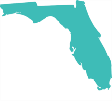 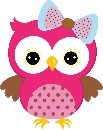 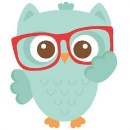 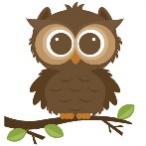 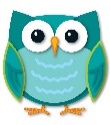 Is there an environmental issue in your area about which you feel strongly? Describe the issue:What are some ways you could deal with this issue? Compile a list of natural and man-made threats to burrowing owls.What adaptive behaviors of burrowing owls did Mullet Fingers and Roy make use of to ensure that the owls were visible to people? List 3 examples.Roy’s mother advises him, “You’re going to be faced with situations where the line isn’t clear between what’s right and what’s wrong. Your heart will tell you to do one thing, and your brain will tell you to do something different. In the end, all that’s left is to look at both sides and go with your best judgment.” How does this advice relate to your actions in decision-making?What are the effects of development on local wildlife including plants and animals?Field Guide Site Inventory Phase 1Directions: Complete the inventory with the most specific and clear description of the environment and use the appropriate technology to fill in the gaps.Choose a place. Make use of the campus to focus your investigation.Vary the scale. Look for small plants, fungi, or animals (ants, beetles, spiders, butterflies, snails, slugs) as well as larger ones (birds, squirrels, frogs, toads).Zoom in. Peek under logs and rocks, beneath leaves, on tree bark, and in puddles or other wet areas.Heed the signs. Tracks, holes, nests, droppings, chewed leaves or twigs, insect and birdcalls, and other signs are all clues about the presence of wildlife.Determine the problem. In your 2 transects, you will be finding and counting the number of individuals of different species. The species with the smallest number in both transects will be the species in need of conservation.Do not disturb. Be a good steward. Move slowly and quietly. Treat all organisms with respect. Leave a habitat in better shape than the way it was when you found it.Field Guide Site Inventory Phase 1 (ctd.)Date:								Time:Campus location: Weather:Wildlife RecordsField Guide Site Evaluation & Conservation Plan Phase 2Directions: Using the inventory and movie questions, you will complete 5 paragraphs to identify resources present, identify the problem in transects, and determine methods for conservation. Complete the plan below to help your essay.Identify ResourcesDetermine a monetary budgetWhat materials can be used from this transect to help youWhat additional materials will you needHow much will the materials costHow much labor is involvedHow many assistants are neededWill you need to do research firstWho can you refer to for guidance in this processIdentify the ProblemWhat species had the fewest organisms in your transectsWhat number did you find in eachAs you execute your conservation plan, what number of this species do you hope to reach in these transectsWhy is it a problem for this species to diminishWhat will suffer or be affected by the decrease of this speciesWhat will be affected by the increase of this species when you execute your planConservation MethodsHow will  you use the materials you listed to best fit your budgetHow will you raise the money for your budgetWhat are you going to do to solve the problemTransect NumberCampus LocationTransect Area StatisticsTransect Population Census by Species1Perimeter (metric units):Area (metric units):Species:Species relationships:Species by trophic level:Abiotic factors:Species 1:Species 2:Species 3:Species 4:2Perimeter (metric units):Area (metric units):Species:Species relationships:Species by trophic level:Abiotic factors:Species 1:Species 2:Species 3:Species 4: